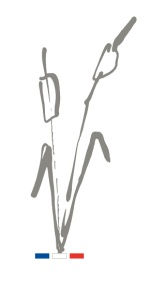 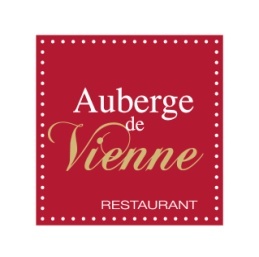 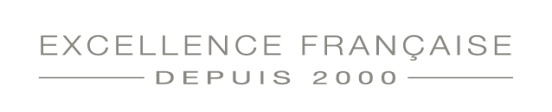 Menu Gourmand46.50 € Entrée & Poisson ou Viande & Fromage & DessertStarter & Fish Course or Meat Course & Cheese & Dessert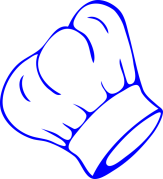 54,50 € Entrée & Poisson & Viande & Fromage & DessertStarter & Fish Course & Meat Course & Cheese & Dessert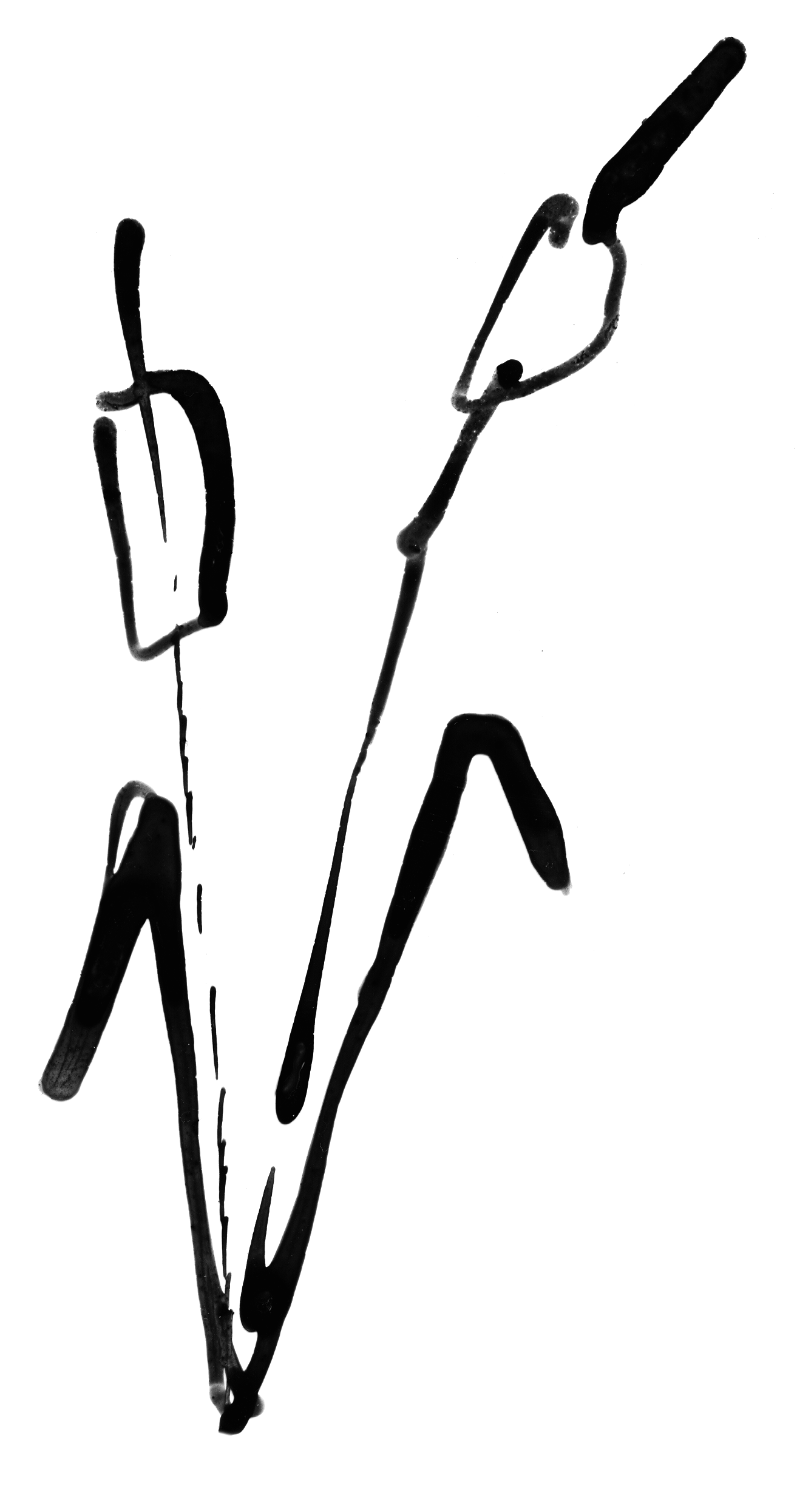 Les Croustillants de Langoustines au Basilic Tartare d’Artichaut Crispy Lobsters, Artichokes Tartar with BasilOu / OrLa Terrine de Foie Gras Marbré aux Raisins de Corinthe Terrine of Foie Gras with CurrantsOu / OrLe Saumon Mariné, Tagliatelles de Courgettes, Tartare Fraîcheur Marinated Salmon Zucchini Tagliatelles Fust Fruits Tartar L’Aile de Raie pochée, Beurre Safrané de GâtinaisWing of Skate Butter of GâtinaisOu / OrLe Filet Eglefin, Beurre Blanc au Romarin Haddock Fillet, White Butter With RosemaryOu / OrLe Râble de Lapin Farci aux Herbes, et son Jus Back of Rabbit Stuffed with Herbs and his JuiceOu / OrLe Duo de Ris de Veau Pané et Fricassée de Rognons Paned Sweetbread of Veal with Stew Veal kidney Le Chariot de Fromages  ou  La Palette de Sorbets de FromageCheese Trolley or Selection of Cheese SorbetsLes Desserts au Choix à la CarteChoice of Any from la CarteTous nos prix sont service et T.V.A comprise hors boissonsAll prices included service and taxes. Drinks are not included   Juin 2019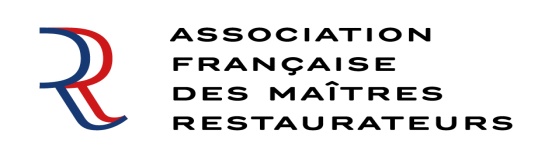 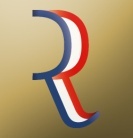 